Paziņojums par plānoto līgumuPublicēšanas datums: 07/11/2018 I iedaļa. PasūtītājsI.1) Nosaukums, adrese un kontaktpersonas (norādīt visus par procedūru atbildīgos pasūtītājus)Pilns nosaukums, reģistrācijas numursNodrošinājuma pavēlniecība, 90001259776Pasta adreseVienības gatve 56Pilsēta / NovadsRīgaPasta indekssLV-1004ValstsLatvijaNUTS kodsLV006Kontaktpersona(-as) Artēmijs RudovičsTālruņa numurs67804423Faksa numurs67892602E-pasta adreseartemijs.rudovics@mil.lvInterneta adresesVispārējā interneta adrese (URL): http://www.mod.gov.lv Pircēja profila adrese (URL): http://www.mod.gov.lv I.2) Kopējais iepirkumsJā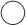 Nē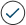 Ja “jā”Līgums ietver kopējo iepirkumuVairāku valstu kopējā iepirkuma gadījumā – piemērojamais valsts iepirkuma likums: Līgumu piešķir centralizēto iepirkumu institūcijaI.3) SaziņaTieša, neierobežota, bezmaksas piekļuve iepirkuma dokumentiem pilnā apmērā(URL): http://www.mod.gov.lv/lv/Papildriki/Iepirkumi/Procurements.aspx?i=0 Piekļuve iepirkuma dokumentiem ir ierobežota. Plašāku informāciju var iegūt (URL): Papildu informāciju var saņemtiepriekš minētajā kontaktpunktā citā adresē: (norādīt citu adresi)(norādīt citu adresi) Piedāvājumi vai pieteikumi jāiesniedzelektroniski(URL): iepriekš minētajā adresē šādā adresē: (norādīt citu adresi) Elektroniskiem sakariem vajadzīgi rīki un ierīces, kas nav plaši pieejami. Tieša, neierobežota, bezmaksas piekļuve minētajiem rīkiem un ierīcēm pilnā apmērā ir iespējama šeit (URL):I.4) Pasūtītāja veids un galvenā darbības jomaMinistrija vai jebkura cita valsts iestāde, ieskaitot to reģionālās vai vietējās apakšnodaļas Valsts aģentūra / birojs Reģionāla vai vietēja iestādeReģionāla vai vietēja aģentūra/birojsPublisko tiesību subjektsEiropas institūcija/aģentūra vai starptautiska organizācijaCits: Vispārēji sabiedriskie pakalpojumiAizsardzībaSabiedriskā kārtība un drošībaVideEkonomika un finansesVeselībaDzīvokļu un komunālā saimniecībaSociālā aizsardzībaAtpūta, kultūra un reliģijaIzglītībaCita: II iedaļa. Līguma priekšmetsII.1) Iepirkuma līguma nosaukumsII drošības kategorijas seifiII.2) Līguma veids un būvdarbu veikšanas, pakalpojumu sniegšanas vai piegādes vietaNUTS kods: LV006 (lūdzu, norādiet tikai vienu veidu, kas vairāk atbilst konkrētajam iepirkumam) BūvdarbiPiegādePakalpojumiBūvdarbu veikšanas, pakalpojumu sniegšanas vai piegādes vietaVagonu iela 38, Rīga, LV-1009II.3) Īss būvdarbu veida un apjoma apraksts vai īss piegāžu vai pakalpojumu veida un daudzuma apraksts vai līgumcena:II drošības kategorijas seifiII.4) Iepirkuma nomenklatūra (CPV)II.5) Iepirkums ir sadalīts daļāsJāNēJa “Jā”, piedāvājumi jāiesniedz par:Tikai vienu daļuMaksimālais daļu skaits: Visām daļāmMaksimālais daļu skaits, ko varētu piešķirt vienam pretendentam: Pasūtītājs saglabā tiesības piešķirt līgumus, kas ietver šādas daļas vai daļu grupas: II.6) Līguma darbības laiks vai izpildes termiņšLīguma darbības laiks mēnešos:  vai dienās (no līguma noslēgšanas dienas)vaino (dd/mm/gggg) līdz 20/12/2018 (dd/mm/gggg)III iedaļa. Iepirkuma procedūraIII.1) Iepirkuma identifikācijas numurs:NP 2018/075III.2) Nosacījumi, lai saņemtu iepirkuma dokumentusIepirkuma dokumentus var saņemt līdz: Datums 21/11/2018 (dd/mm/gggg)    Darba laiks 9:00 - 16:00III.3. Piedāvājumā izmantojamā(-s) valoda(-s)CSDADEELENESETFIFRITLVLTHUMTNLPLPTSKSLSVBGROGACitas: III.4) Termiņš, līdz kuram iesniedzami piedāvājumiDatums: 21/11/2018 (dd/mm/gggg) Laiks: 11:00III.5) Piedāvājumu atvēršanas datums, laiks un vieta (ja paredzēts)(dd/mm/gggg) Laiks: Vieta: III.6) Līgums ir saistīts ar projektu un/vai programmu, ko finansē Eiropas Savienības fondi JāNēJa “jā”, atsauce uz projektu (-iem) un/vai programmu (-ām): III.7) Iepirkuma dokumentos ir iekļautas vides aizsardzības prasībasJāNēJa “jā”, norādiet informāciju par šīm prasībām: Grupa, kurai piemērots zaļais publiskais iepirkumsBiroja papīrsBiroja tehnikaDatortehnikaAutotransportsPārtika un ēdināšanas pakalpojumiTīrīšanas līdzekļi un pakalpojumiIekštelpu apgaismojumsIelu apgaismojums un satiksmes signāliŪdens sildītājiBūvdarbi (biroju ēkas)Dārzkopības produkti un pakalpojumiElektroenerģijaKlozetpodi un pisuāriKoģenerācijaMēbelesNotekūdeņu infrastruktūraSienu paneļiSanitārtehniskā armatūraTekstilprecesVeselības aprūpes elektriskās un elektroniskās iekārtas (veselības aprūpes EEI)Ceļu projektēšana, būvniecība un uzturēšanaCitaIepirkuma dokumentos ir iekļautas prasības attiecībā uz sociālo atbildībuJāNēJa “jā”, norādiet informāciju par šīm prasībām: Iepirkuma dokumentos ir iekļautas prasības, kas paredz inovatīvu risinājumu iegādiJāNēJa “jā”, norādiet informāciju par šīm prasībām: III.8) Cita papildu informācija (ja nepieciešams)Galvenās CPV kodsPapildu kodi44421300-0